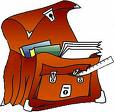 ECOLE IMMACULEE CONCEPTIONFOURNITURES SCOLAIRESAnnée Scolaire 2019/2020 CLASSE DE CM2 ACahiers : 1 agenda2 Cahiers brouillon, petit format Trousse : (à vérifier à chaque vacance)1 Double décimètre1 Equerre (pas trop grande)1 Compas à crayon (le plus simple)2 Crayons à papier HB1 Stylo Bic 4 couleurs ou 4 stylos, 1 bleu, 1 vert, 1 rouge, 1 noir1 Boite de crayons de couleurs1 Boite de feutres1 Bâton de colle 1 Gomme blanche (dessin)1 Taille-crayon1 Paire de ciseauxClasseurs :2 Grands Classeurs2 Séries de 12 intercalaires (grand format)1 Paquet de feuilles blanches, grands carreaux, grand format (200 feuilles)1 Paquet de feuilles blanches, petits carreaux, grand format (100 feuilles)1 Paquet de pochettes plastiques transparentes perforées Autres :1 Pochette d’étiquettes1 Rouleau d’essuie-tout (pour le travail manuel)2 Boites de mouchoirs1 Paquet de feuilles de dessin type Canson1 Pochette à élastiques grand format1 Ardoise type Véléda avec son feutre et un chiffon2 Porte-vues de 140 vues (si possible, 1 jaune et une autre couleur)1 sous-main ou calendrier pour protéger les bureaux 1 rouleau plastique pour couvrir les livres à la maisonEn attendant, bonnes vacances à tous.Enseignants : Mme BLACHE Céline                Mme BEAL Gaëlle	 